Anexo III. Solicitud de mantenimiento de Tutela y de TFMDirigida a Coordinación del Máster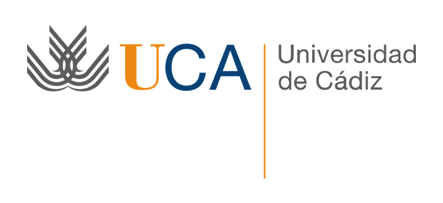 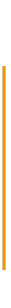 Estudios de PostgradoMáster Universitario IEDPD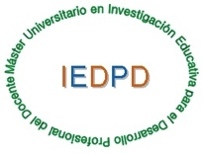 Facultad de Ciencias de la EducaciónAvd. República Saharaui, s/n, 11519. Puerto RealTel.: +00.34.956.016200Fax: +00.34.956.01https://posgrado.uca.es/master/investigacioneducativaMÁSTERMÁSTERCurso Académico  Curso Académico  DATOS DEL ALUMNO/ADATOS DEL ALUMNO/ADATOS DEL ALUMNO/ADATOS DEL ALUMNO/AApellidos, Nombre:Apellidos, Nombre:Apellidos, Nombre:DNI:DNI:DNI:Correo electrónico:Correo electrónico:Correo electrónico:Teléfono:Teléfono:Teléfono:El/la abajo firmante SOLICITA el mantenimiento de la tutela y del mismo TFM que debió elaborar y presentar durante el curso académico anteriorEl/la abajo firmante SOLICITA el mantenimiento de la tutela y del mismo TFM que debió elaborar y presentar durante el curso académico anteriorEl/la abajo firmante SOLICITA el mantenimiento de la tutela y del mismo TFM que debió elaborar y presentar durante el curso académico anteriorEl/la abajo firmante SOLICITA el mantenimiento de la tutela y del mismo TFM que debió elaborar y presentar durante el curso académico anteriorTítulo del TFM:Tutor/a del TFM:VºBº del tutor o de la tutoraFdo: ________________________________VºBº del tutor o de la tutoraFdo: ________________________________VºBº del tutor o de la tutoraFdo: ________________________________VºBº del tutor o de la tutoraFdo: ________________________________En_________________ , a ______ de ______________ de 201    Firma del Interesado o de la Interesada                                           Fdo: ________________________________En_________________ , a ______ de ______________ de 201    Firma del Interesado o de la Interesada                                           Fdo: ________________________________En_________________ , a ______ de ______________ de 201    Firma del Interesado o de la Interesada                                           Fdo: ________________________________En_________________ , a ______ de ______________ de 201    Firma del Interesado o de la Interesada                                           Fdo: ________________________________